Ur. broj:  OKGF-20/18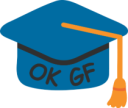 Mostar, 12. studeni 2018.Izvješće o sastanku s Upravom o provedbi Akcijskog plana po preporukama AZVO RHNazočni:	Dekanica: izv.prof. dr.sc. Maja PrskaloProdekan za nastavu: doc.dr.sc. Dragan  ĆubelaProdekan za znanost: izv.prof. dr.sc. Amira GalićPredsjednica OKGF: mr.sc. Tatjana DžebaDnevni red: Provedba Akcijskog plana po preporukama AZVO-a RHNa sastanku je razmatrana provedba Akcijskog plana po preporukama AZVO-a, po svim točkama istog.Pregledane su dosadašnje aktivnosti i provedba istih od zadnjeg sastanka (26.10.2018.). Predložene su naredne aktivnosti od kojih se izdvajaju:S Voditeljicom Sveučilišnog Ureda za kvalitetu biti u stalnom kontaktu  oko Strategije Sveučilišta i načina njenog provođenja – Akcijski plan (točka 1.1.) Na kraju 2018.g. izraditi Izvješće o uspostavljenom formalnom praćenju završenih studenata (točka 2.3.)Na kraju 2018.g. izraditi Izvješće o praćenju statistika sa Zavoda za Zapošljavanje (točka 2.4.)Usvojenim Odlukama na 177. sj. ZNV se ispunjava točka 5.7 Akcijskog plana, te je iste potrebno upisati u provedbu Akcijskog plana.Istaknuti natječaje o dostupnim pozivima i stipendijama na mrežnoj stranici (točka 5.2.)Ažurirati upisivanje podataka o ostvarenim aktivnostima u rubriku Provedbe Akcijskog plana Sastavila:_____________________mr.sc. Tatjana Džeba